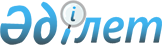 Об утверждении Правил лицензирования деятельности по управлению портфелем ценных бумаг
					
			Утративший силу
			
			
		
					Постановление Национальной комиссии Республики Казахстан по ценным бумагам от 12 июня 1998 года N 7. Зарегистрировано в Министерстве юстиции Республики Казахстан 29.06.1998 г. N 528. Утратило силу - постановлением Правления Агентства РК по регулированию и надзору финансового рынка и финансовых организаций от 27 декабря 2004 года N 373 (V043400)

     Национальная комиссия Республики Казахстан по ценным бумагам (далее именуемая "Национальная комиссия") постановляет:


 






 


      <*> Сноска. Преамбула с изменениями, внесенными постановлением НКЦБ РК от 30 сентября 2000 года N 82


 
 V001254_ 
 . 




      1. Утвердить Правила лицензирования деятельности по управлению портфелем ценных бумаг (прилагаются).




      


<*> Сноска. Пункт 1 в новой редакции согласно постановлению НКЦБ РК от 30 сентября 2000 года N 82


 
 V001254_ 
; 


с изменениями - постановлением Правления Агентства РК по регулированию и надзору финансового рынка и финансовых организаций от 21 августа 2004 года N 


 256 


; от 25 сентября 2004 года 


 N 267 


.






      2. Установить, что вышеуказанные Правила вводятся в действие с даты их регистрации Министерством юстиции Республики Казахстан.




 


      <*> Сноска. Пункт 2 в новой редакции согласно постановлению НКЦБ РК от 30 сентября 2000 года N 82


 
 V001254_ 
; 


с изменениями - от 25 сентября 2004 года 


 N 267 


.






      3. Считать утратившим силу Положение "О лицензировании деятельности инвестиционных фондов", утвержденное постановлением Национальной комиссии от 24 октября 1997 г. N 176.



      4. Управлению лицензирования и надзора центрального аппарата Национальной комиссии установить контроль за исполнением вышеуказанных Правил и Инструкции.



      


<*> Сноска. Пункт 4 в новой редакции согласно постановлению НКЦБ РК от 30 сентября 2000 года N 82


  
 V001254_ 
 .        


    Председатель 




Национальной комиссии



   Члены комиссии     





                                           Утверждены 



                            постановлением Национальной комиссии



                           Республики Казахстан по ценным бумагам



                                   от 12 июня 1998 года N 7


                        


 Правила лицензирования 






            деятельности по управлению портфелем ценных бумаг 




<*> 






       Сноска. Заголовок с изменениями, внесенными постановлением 






               НКЦБ РК от 30 сентября 2000 года N 82


 
 V001254_ 
 




      Настоящие Правила разработаны в соответствии с Законом Республики Казахстан 
 Z970082_ 
 "Об инвестиционных фондах в Республике Казахстан" от 6 марта 1997 года и указом Президента Республики Казахстан, имеющим силу закона, 
 Z952200_ 
 "О лицензировании" от 17 апреля 1995 года и иным законодательством Республики Казахстан и устанавливают порядок лицензирования деятельности по управлению портфелем ценных бумаг в Республике Казахстан и контроля за деятельностью лицензиатов. 




                        


 1. Общие положения 






      1. Национальная комиссия Республики Казахстан по ценным бумагам (далее именуемая - "Национальная комиссия") осуществляет лицензирование деятельности по управлению портфелем ценных бумаг в целях защиты прав и охраняемых законом интересов инвесторов-клиентов лицензиатов, а также контроля за деятельностью лицензиатов. 



      2. Лицензия по управлению портфелем ценных бумаг (далее именуемая "Лицензия") является временной. Срок действия Лицензии - 3 года. 



      3. Территориальное действие Лицензии ограничивается территорией населенных пунктов - мест нахождения Лицензиата и его филиалов. Перечень филиалов лицензиата подлежит утверждению Национальной комиссией. 



      Ограничение, установленное настоящим пунктом, не распространяется на случаи получения лицензиатом денег от инвесторов через организации (включая банки второго уровня), уполномоченные в соответствии с действующим законодательством на осуществление переводных операций, на основании заключенных с ними договоров и на случаи получения лицензиатом ценных бумаг от инвесторов через Центральный депозитарий. 




                 


  2. Требования к лицензиатам 






      4. Лицензиат в течение всего периода своей деятельности должен соответствовать требованиям, устанавливаемым Национальной комиссией и включающим: 



      1) требование к наличию в штате лицензиата и его каждого филиала не менее трех специалистов, обладающих действующими квалификационными свидетельствами 3-й категории. 



      В обязательном порядке должны обладать вышеуказанными квалификационными свидетельствами: 



      - первый руководитель лицензиата или его заместитель, ответственный за осуществление деятельности по управлению портфелем ценных бумаг; 



      - руководители филиалов лицензиата и их заместители, ответственные за осуществление деятельности по управлению портфелем ценных бумаг; 



      - руководители подразделений лицензиата (филиалов лицензиата), осуществляющих деятельность по управлению портфелем ценных бумаг; 



      - любые иные работники лицензиата (филиалов лицензиата), участвующие в принятии и исполнении решений по управлению портфелем ценных бумаг; 



      2) требование к минимальному размеру уставного капитала лицензиата и к соблюдению пруденциальных нормативов, установленных для лицензиатов; 



      3) требование к наличию помещений, обеспечивающих надлежащие условия деятельности лицензиата (включая обслуживание его клиентов); 



      4) требование к наличию у лицензиата программно-технических средств, офисного и телекоммуникационного оборудования, достаточных для обеспечения и надлежащего управления портфелями ценных бумаг; 



      5) требование к наличию регламента деятельности лицензиата, определяющего организацию его деятельности и включающего, в том числе, описания систем внутрифирменного финансового и дисциплинарного контроля, которые должны соответствовать действующему законодательству; 



      6) в случае, если лицензиат функционирует в организационно-правовой форме акционерного общества - требование о соблюдении действующего законодательства, регулирующего государственную регистрацию эмиссий ценных бумаг и иные связанные с этим вопросы. 




          


3. Документы, представляемые для получения лицензии 






      5. Для получения Лицензии Национальной комиссии должны быть представлены следующие документы: 



      1) заявление установленного образца; 



      2) нотариально удостоверенная копия действующего свидетельства о государственной регистрации (перерегистрации) заявителя в качестве юридического лица; 



      3) нотариально удостоверенная копия статистической карточки заявителя; 



      4) нотариально удостоверенные копии учредительных документов заявителя со всеми внесенными в них изменениями и дополнениями; 



      5) документы финансовой отчетности за последний завершенный финансовый год и за последний квартал, предшествующий подаче заявления на получение Лицензии, которые должны быть подписаны первым руководителем и главным бухгалтером заявителя и заверены его печатью; 



      6) аудиторский отчет по форме КСА5/МСА13 к финансовой отчетности заявителя за последний завершенный финансовый год и за последний квартал, предшествующий подаче заявления на получение Лицензии; 



      7) расчет пруденциальных нормативов, установленных Национальной комиссией для организаций, которые осуществляют деятельность по управлению портфелем ценных бумаг, и документы финансовой отчетности, на основании которых был выполнен данный расчет, на конец последнего квартала, предшествующего подаче заявления на получение Лицензии; 



      8) копии документов, подтверждающих формирование уставного капитала заявителя в соответствии с действующим законодательством; 



      9) нотариально удостоверенные копии документов, подтверждающих права заявителя на имущество, на которое законодательством установлен специальный порядок регистрации прав (ценные бумаги, недвижимое имущество, автомобили и другое); 



      10) сведения об организационной структуре заявителя, включающие информацию об органах заявителя и положения о его подразделениях; 



      11) регламент деятельности заявителя, состоящий из положений: 



      - о порядке приема денег и ценных бумаг клиентов в управление; 



      - о порядке принятия и исполнения решений по управлению портфелями ценных бумаг; 



      - о порядке контроля за исполнением сделок с деньгами и ценными бумагами клиентов; 



      - о порядке внутрифирменного финансового и дисциплинарного контроля; 



      - о порядке обеспечения целостности, сохранности и конфиденциальности информации, в том числе: 



      - о порядке регистрации, хранения и архивирования документов, восстановления данных из архивов и о порядке доступа к архивам; 



      - о порядке сохранения электронных массивов данных; 



      - о порядке доступа к программно-техническим средствам, электронным массивам данных и к не архивированным документам; 



      - о противопожарных мерах и действиях в нестандартных ситуациях; 



      12) штатное расписание заявителя с указанием имен работников заявителя, а также дат и номеров приказов об их приеме на работу; 



      13) копии квалификационных свидетельств работников заявителя, перечисленных в подпункте (1) пункта 4 настоящих Правил; 



      14) копии трудовых книжек (при их наличии) или индивидуальных трудовых договоров либо выписок из приказов о приеме на работу работников заявителя, перечисленных в подпункте (1) пункта 4 настоящих Правил; 



      15) должностные инструкции работников заявителя, перечисленных в подпункте (1) пункта 4 настоящих Правил, с подробным описанием их полномочий и обязанностей; 



      16) аудиторский отчет, подтверждающий наличие помещений, программно-технических средств, офисного и телекоммуникационного оборудования (в том числе по каждому филиалу заявителя) и их соответствии требованиям, определенным подпунктами (3) и (4) пункта 4 настоящих Правил; 



      17) перечень филиалов заявителя с указанием их мест нахождения с приложением положений о филиалах и штатных расписаний филиалов с указанием имен работников и дат и номеров приказов об их приеме на работу; 



      18) нотариально удостоверенные копии свидетельств об учетной регистрации филиалов заявителя; 



      19) формы типовых договоров по управлению портфелем ценных бумаг между заявителем и клиентами; 



      20) в случае, если лицензиат функционирует в организационно-правовой форме акционерного общества: документы, которые подтверждают соблюдение действующего законодательства, регулирующего государственную регистрацию эмиссий ценных бумаг и иные связанные с этим вопросы; 



      21) копии платежных документов об уплате заявителем лицензионного сбора с отметкой о его поступлении. 



      Документы, перечисленные в подпунктах (10), (11), (15), (17), (19) настоящего пункта представляются в двух экземплярах и должны быть прошиты и заверены печатью и подписью первого руководителя заявителя. 



      Документы, перечисленные в подпунктах (7), (8), (12-14) настоящего пункта должны быть прошиты и заверены печатью и подписью первого руководителя заявителя. 


<*> 






      Сноска. Пункт 5 - с изменениями и дополнениями, внесенными постановлением НКЦБ РК от 26.02.2000 N 62


 
 V001074_ 
 


; постановлением НКЦБ РК от 20 апреля 2001 года N 106


 
 V011515_ 
 . 



      6. Национальная комиссия вправе требовать от заявителя раскрытия дополнительных сведений нем и его деятельности путем предоставления дополнительных документов, помимо перечисленных в пункте 5 настоящих Правил. 



      7. Лица, подписавшие документы, которые были предоставлены Национальной комиссии в соответствии с пунктами 5 и 6 настоящих Правил, несут установленную законодательством ответственность за достоверность данных, содержащихся в этих документах. 




 


           4. Рассмотрение документов и выдача лицензии 






      8. Национальная комиссия не принимает и не рассматривает заявления на выдачу Лицензии при отсутствии всех документов, перечисленных в пункте 5 настоящих Правил. 



      9. Принятые Национальной комиссией документы для получения Лицензии рассматриваются ею в течение одного месяца со дня приема. В случае представления дополнительных документов согласно пункту 6 настоящих Правил указанный срок рассмотрения возобновляется. 



      10. При повторной подаче документов, в случае их доработки в соответствии с замечаниями Национальной комиссии, заявитель должен представить Национальной комиссии документы финансовой отчетности за последний истекший квартал с соответствующим аудиторским отчетом по форме КСА5/МСА13. 


<*> 






      Сноска. Пункт 10 - с изменениями, внесенными постановлением НКЦБ РК от 20 апреля 2001 года N 106


 
 V011515_ 
 . 



      11. При соответствии документов, представленных заявителем для получения Лицензии, требования действующего законодательства и настоящих Правил, ему выдается Лицензия и документы, перечисленные в подпунктах (10), (11), (15), (17), (19) пункта 5 настоящих Правил (по одному экземпляру) с отметкой Национальной комиссии. По получении Лицензии лицензиат вправе осуществлять свою деятельность исключительно в соответствии с указанными документами. Изменения и дополнения, внесенные лицензиатом в указанные документы, подлежат утверждению Национальной комиссией в срок, установленный для рассмотрения заявления на выдачу лицензии, и могут быть введены в действие только после получения письменного уведомления Национальной комиссии об их утверждении.



      12. Лицензия и прилагаемые к ней в соответствии с пунктом 11 настоящих Правил документы выдаются первому руководителю заявителя либо любому иному лицу на основании надлежащим образом оформленной доверенности заявителя.




 


                    5. Сбор за выдачу лицензии




     13. Размер лицензионного сбора и порядок его уплаты определяются законодательством Республики Казахстан.




 


          6. Отказ в выдаче лицензии и его обжалование




     14. Лицензия не выдается в случаях:



     1) законодательного запрета на осуществление деятельности по управлению портфелем ценных бумаг для категорий организаций, к которым относится заявитель; 



     2) несоответствия заявителя требованиям, установленным пунктом 4 настоящих Правил; 



     3) если в отношении заявителя имеется решение суда, запрещающее ему занятие деятельностью по управлению портфелем ценных бумаг; 



     4) если ненадлежащим образом оформлены документы, представленные для получения Лицензии, либо если заявитель не представил Национальной комиссии документы в соответствии с пунктом 5 настоящих Правил; 



     5) выявления недостоверности данных, содержащихся в документах, которые были представлены для получения Лицензии;



     6) заявителем не уплачен лицензионный сбор.



     15. Письменный мотивированный отказ в выдаче лицензии должен быть выдан заявителю в срок, установленный для рассмотрения заявления на выдачу Лицензии.



     16. В случае, если в течение срока, установленного для рассмотрения заявления на выдачу Лицензии, Лицензия заявителю не выдана либо полученный им отказ в выдаче Лицензии представляется заявителю необоснованным, он вправе обжаловать действия Национальной комиссии в суде.




 


                7. Прекращение действия лицензии




     17. Действие лицензии прекращается в случаях:



     а) прекращения деятельности лицензиата;



     б) истечения срока, на который выдана лицензия;



     в) отзыва лицензии.



     18. Действие лицензии сохраняется при государственной перерегистрации лицензиата в качестве юридического лица при условии, что он продолжает соответствовать законодательным требованиям к организациям, которым может быть выдана лицензия.



     19. Споры, связанные с прекращением действия Лицензии, подлежат разрешению судом.




 


            8. Приостановление действия лицензии и ее отзыв




     20. Действие Лицензии может быть приостановлено в следующих случаях:



     а) выявления недостоверности данных, содержащихся в документах, которые были представлены для получения Лицензии;



     б) нарушения лицензиатом законодательства, регулирующего деятельность по управлению портфелем ценных бумаг;



     в) несоответствия лицензиата требованиям, установленным пунктом 4 настоящих Правил.



      21. Национальная комиссия вправе приостановить действие лицензии на срок до шести месяцев с указанием причины приостановления. 



      Национальная комиссия вправе установить предельный срок устранения причин приостановления действия Лицензии. 



      22. В случае приостановления действия Лицензии лицензиат обязан устранить причины такового приостановления. 



      23. Деятельность лицензиата по управлению портфелем ценных бумаг после получения письменного уведомления Национальной комиссии о приостановлении действия Лицензии является незаконной и влечет ответственность, установленную действующим законодательством. 



      По устранении причин приостановления действия Лицензии, ее действие возобновляется на основании письменного уведомления Национальной комиссии. 



      24. Лицензия может быть отозвана в следующих случаях: 



      а) неустранения лицензиатом причин, по которым Национальная комиссия приостановила действие Лицензии; 



      б) несоответствия лицензиата требованиям действующего законодательства, регулирующего деятельность на рынке ценных бумаг; 



      в) если в отношении лицензиата имеется решение суда, запрещающее ему занятие деятельностью по управлению портфелем ценных бумаг. 



      25. В случае отзыва Лицензии лицензиат обязан в течение десяти дней с даты получения официального уведомления Национальной комиссии возвратить ей оригиналы Лицензии и документов, перечисленные в подпунктах (10), (11), (15), (17), (19) пункта 5 настоящих Правил с отметкой Национальной комиссии. 



      26. Лицензиат вправе обжаловать решение Национальной комиссии о приостановлении действия Лицензии или ее отзыве в суде. 



      Обжалование решения Национальной комиссии о приостановлении действия Лицензии или ее отзыве в суде не приостанавливает действие такого решения. 




        


  9. Контроль за соблюдением правил лицензирования 






      27. Контроль за соблюдением настоящих Правил включает: 



      а) проверки соответствия лицензиата требованиям действующего законодательства, регулирующего деятельность по управлению портфелем ценных бумаг; 



      б) проверки соответствия лицензиата требованиям, установленным пунктом 4 настоящих Правил; 



      в) проверки соответствия деятельности лицензиата условиям утвержденных Национальной комиссией документов, перечисленные в подпунктах (10), (11), (15), (17), (19) пункта 5 настоящих Правил. 



      28. Национальная комиссия осуществляет контроль за соблюдением настоящих Правил в соответствии с планом работ, устанавливающим периодичность проверок лицензиатов и охват лицензиатов проверками. 



      29. При наличии информации о нарушении лицензиатом требований действующего законодательства, регулирующего деятельность по управлению портфелем ценных бумаг, возможно проведение внеплановых проверок. 



      30. Результаты проверки оформляются актом. 



      31. Лицензиат обязан представлять Национальной комиссии периодическую и иную отчетность в соответствии с действующим законодательством. 



      32. Лицензиат обязан письменно уведомлять Национальную комиссию о любых изменениях в данных, содержащихся в документах, которые были представлены для получения лицензии, в течение 10 дней (в отношении изменений в составе работников, перечисленных в подпункте (12) пункта 4 настоящих Правил - в течение двух дней) со дня изменения в данных. 



      Требование, установленное настоящим пунктом, не распространяется на данные, которые содержатся в документах, перечисленных в подпунктах (10), (11), (15), (17), (19) пункта 5 настоящих Правил, в отношении которых применяются условия пункта 11 настоящих Правил. 



      33. Лицензиат обязан предоставлять Национальной комиссии по ее письменному требованию любую информацию о своей деятельности по управлению портфелем ценных бумаг в течение десяти дней со дня получения такового требования, если только Национальной комиссией не установлен более длительный срок для предоставления затребованной информации. 

					© 2012. РГП на ПХВ «Институт законодательства и правовой информации Республики Казахстан» Министерства юстиции Республики Казахстан
				